Программа семинара-практикумарегистрация участников: 9.30-10.00                 Кофе-брейк 12:00-12:30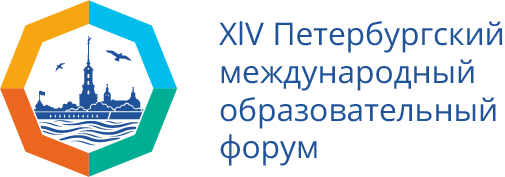 №п\пТема выступленияВремяСпикерТеоретическая часть: выступление спикеровТеоретическая часть: выступление спикеровТеоретическая часть: выступление спикеровТеоретическая часть: выступление спикеров1.Открытие семинара: вступительное слово. 10.00-10.15Васильева Мария Игоревна заведующий ГБДОУ №12 2.Современные IT-решения как дополнительный инструментарий управления ГБДОУ 12 – мобильное приложение «Детский сад на ладони».10.15-10.20Васильева Мария Игоревна заведующий ГБДОУ №12 Курчина Татьяна Сергеевнавоспитатель ГБДОУ №12Практическая часть: работа по секциямПрактическая часть: работа по секциямПрактическая часть: работа по секциямПрактическая часть: работа по секциямСекция «Цифровая среда»Место проведения - кабинет для дополнительных занятий. 2 этаж.Секция «Цифровая среда»Место проведения - кабинет для дополнительных занятий. 2 этаж.Секция «Цифровая среда»Место проведения - кабинет для дополнительных занятий. 2 этаж.Секция «Цифровая среда»Место проведения - кабинет для дополнительных занятий. 2 этаж.3.Вовлечение родителей в образовательную деятельность детского сада: креативные решения года:«Сферум – цифровой прорыв года!».10.30-10.50Нечипас Анастасия Сергеевнавоспитатель ГБДОУ №12  4.Телеграм-бот «Спроси у психолога».10.50-11.10Федорова Виктория Васильевна старший воспитательГБДОУ №12Секция «Наука и техника»Место проведения – группа «Чунга-Чанга». 2 этаж.Секция «Наука и техника»Место проведения – группа «Чунга-Чанга». 2 этаж.Секция «Наука и техника»Место проведения – группа «Чунга-Чанга». 2 этаж.Секция «Наука и техника»Место проведения – группа «Чунга-Чанга». 2 этаж.5.Интеграция цифровых технологий в дошкольном образовании. Проект «Юный гений» - знакомство с электричеством и схемами электрических цепей.10.30-11.10Воробьёва Яна Валерьевнапедагог дополнительного образования ГБДОУ №12Полатовская Екатерина Андреевнавоспитатель ГБДОУ №12Секция «Экология и технологии»Место проведения – группа «Сафари». 2 этаж.Секция «Экология и технологии»Место проведения – группа «Сафари». 2 этаж.Секция «Экология и технологии»Место проведения – группа «Сафари». 2 этаж.Секция «Экология и технологии»Место проведения – группа «Сафари». 2 этаж.6.Эколого-техническое воспитание детей старшего дошкольного возраста на естественнонаучной основе: реализация проекта «Робот-садовод». 10.30-10.50Борисовская Наталья Николаевнаметодист ГБДОУ №12Курчина Татьяна Сергеевнавоспитатель ГБДОУ №127."Цифровая STEAM-лаборатория" как один из инновационных инструментов экологического образования дошкольников.10.50-11.10Кабанова Ольга АлексеевнаГлавный специалист по работе с образовательными организацияООО "Научные развлечения"Секция «Дополнительное образование»Место проведения – музыкальный зал. 2 этаж.Секция «Дополнительное образование»Место проведения – музыкальный зал. 2 этаж.Секция «Дополнительное образование»Место проведения – музыкальный зал. 2 этаж.Секция «Дополнительное образование»Место проведения – музыкальный зал. 2 этаж.8.Полифункциональное использование цифрового интерактива при организации занятий с детьми дошкольного возраста.10.30-10.50Арсеньева Любовь Анатольевна педагог дополнительного образования ГБДОУ №129.«Сам себе режиссёр» - экспресс-гайд по созданию кликабельных видеосюжетов.10.50-11.10Юрьева Евгения АлександровнаПедагог-организаторГБДОУ №12№п\пТема мероприятияВремяСпикер10.ВК клипы в один клик. Быстро и просто.11.30-11.40Федорова Виктория Васильевна старший воспитательГБДОУ №12Кожухова Елена Вадимовнапомощник воспитателяГБДОУ №12Рефлексия: обратная связь от участников по итогам мероприятияРефлексия: обратная связь от участников по итогам мероприятияРефлексия: обратная связь от участников по итогам мероприятияРефлексия: обратная связь от участников по итогам мероприятия11.«В наших сетях нейросети» - подведение итогов мероприятия.11.40-12.00Борисовская Наталья Николаевнаметодист ГБДОУ №1212.Электронная экскурсия по ГБДОУ №12, «живое» общение со спикерами и модераторами семинара.12.00-13.00 Виртуальный гид 